		Leesbingo		Leesbingo		Leesbingo		LeesbingoMet sloffen aan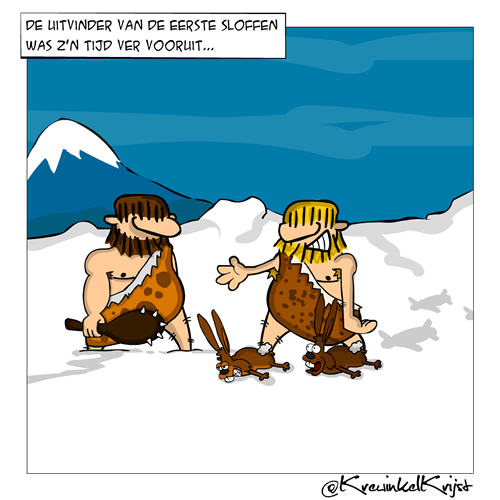 Onder de tafel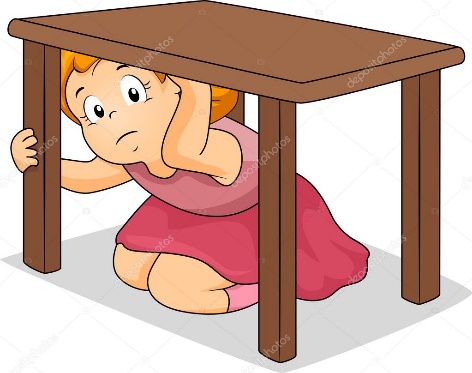 Op de kop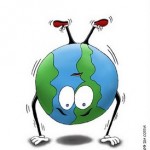 Stripboek lezen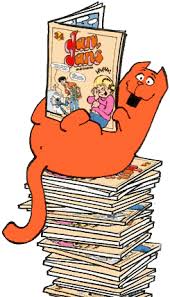 Onder het eten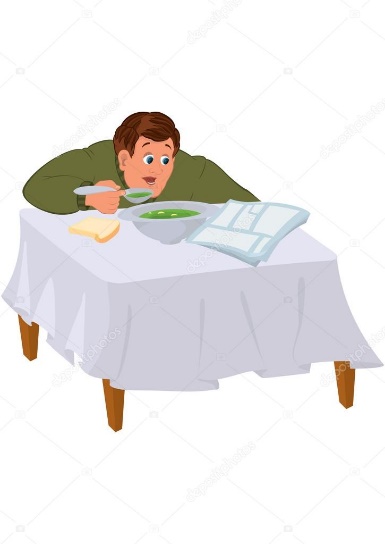 Voorlezen aan een knuffel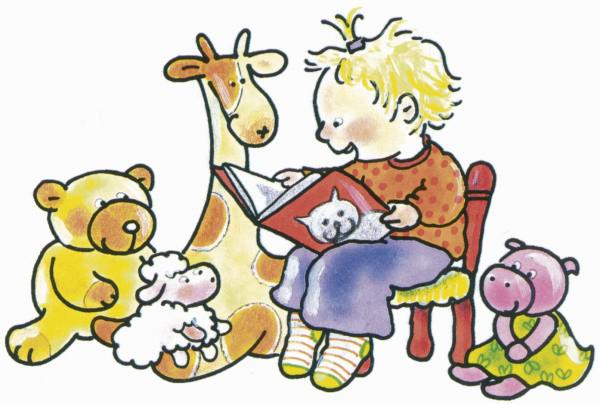 Met zijn tweeën lezen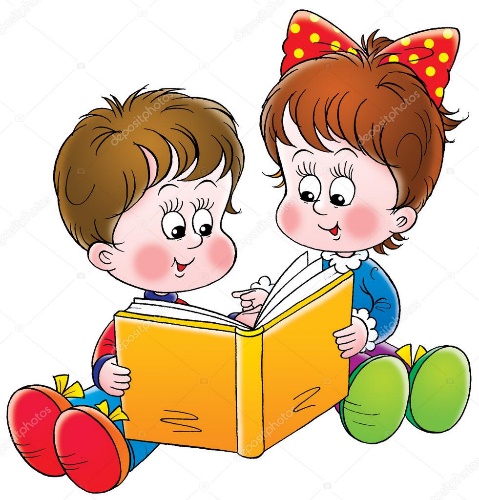 In je pyjama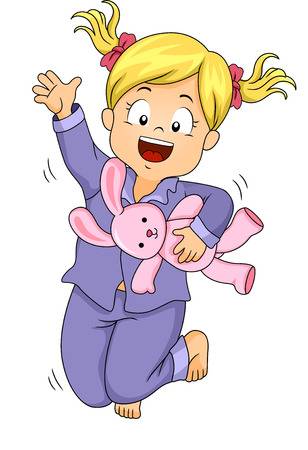 In de speelzaal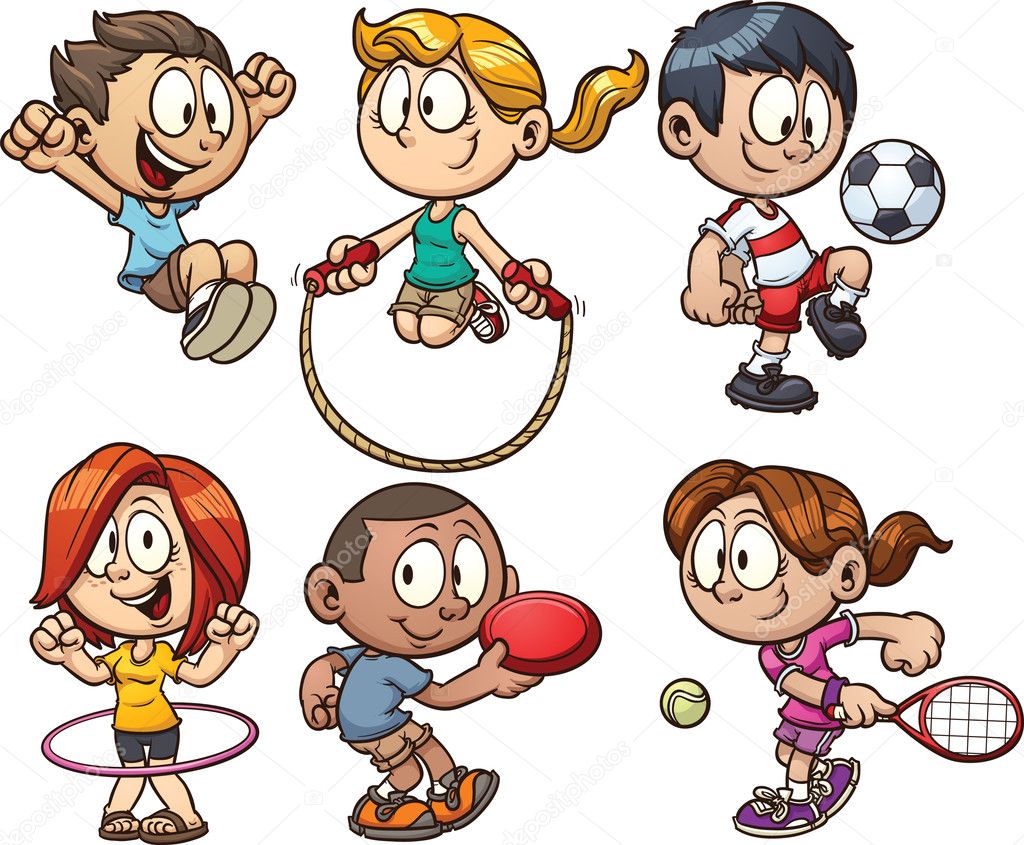 Achterstevoren op je stoel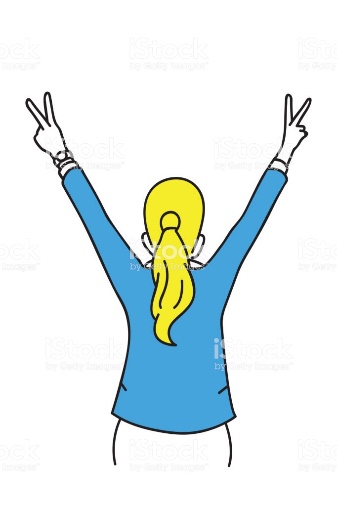 Buiten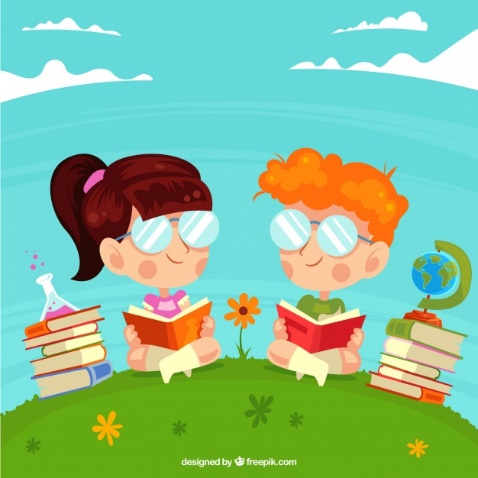 Op de tafel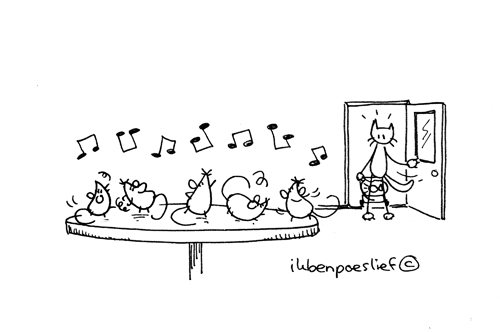 In de bieb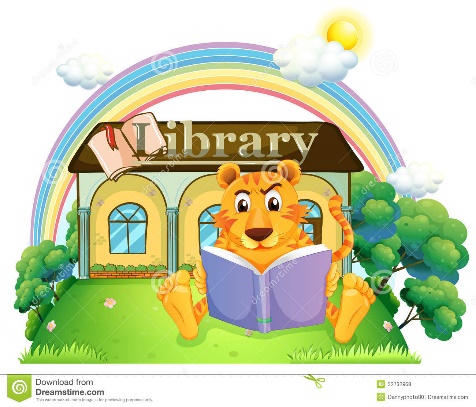 Met een zonnebril op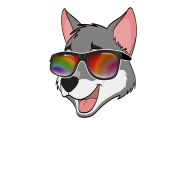 Liggend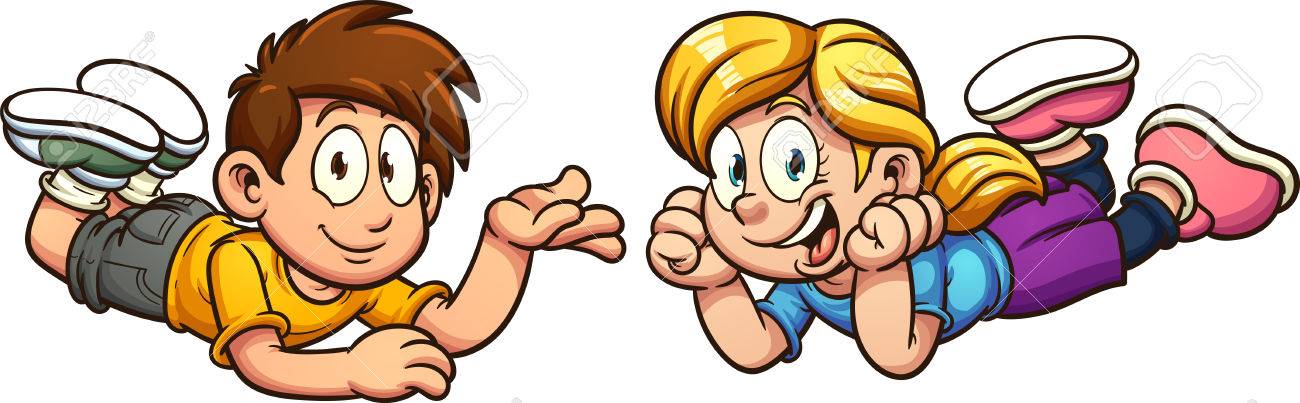 Op de wc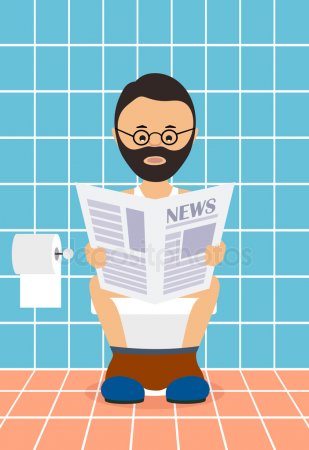 